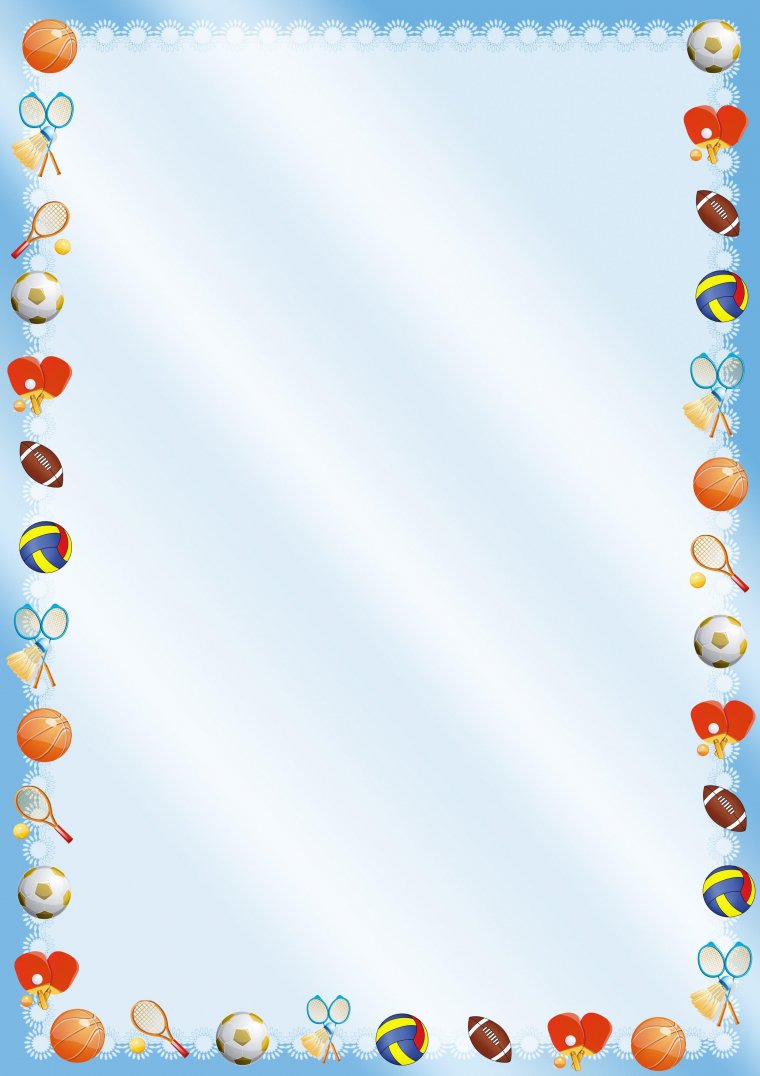 МБДОУКурагинский детский сад«Росинка»Открывает набор детейв возрасте от 1. 6 мес. до 6 лет.Обращаться 1 августапо адресу:пгт Курагино,ул. Партизанская,108(управление образования),кабинет, 14.